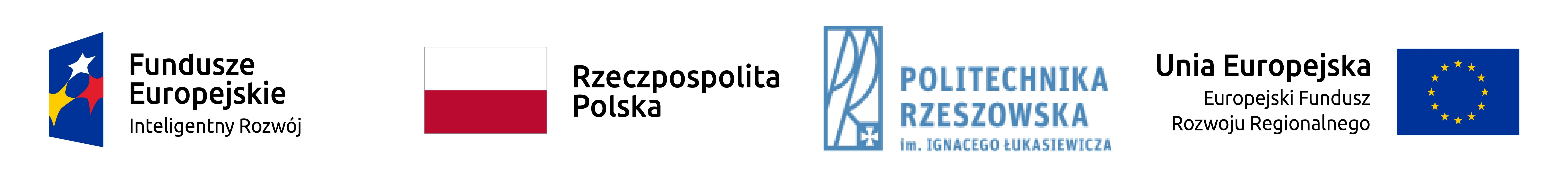 POIR.RC .18.001 - Opracowanie technologii otrzymywania innowacyjnych jednoskładnikowych reaktywnych klejów poliuretanowych i komponentów- zad.1 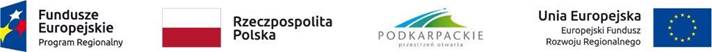 RPO .RU .19.001 - PCI - Wysokowydajna obróbka skrawaniem lotniczych stopów niklu w warunkach chłodzenia kriogenicznego- zad.2 i 3OGŁOSZENIE O WYBORZE NAJKORZYSTNIEJSZEJ OFERTYPolitechnika RzeszowskaDział Logistyki i Zamówień Publicznych,Al. Powstańców Warszawy 12 ,35-959 Rzeszów, woj. podkarpackie,tel. (017)017 7432175, fax (017)7432175,niniejszym informuje o wyniku postępowania na Dostawa płytek do reometru oscylacyjnego, urządzenia do sekwencjonowania danych wraz z zestawami sekwencjonującymi, materiałów do metalografii.Zadania unieważnione:Streszczenie oceny i porównania złożonych ofertRzeszów dnia: 2020-04-22Zadanie nr: 2Wybrano ofertę:PIK INSTRUMENTS05-500 PiasecznoGen. Okulickiego    7/9Cena oferty - 2 252.13 złZadanie nr: 3Wybrano ofertę:Preparatyka Mateusz Wojtecki64-830 MargoninDębiniec    3Cena oferty - 1 488.30 złPreparatyka Mateusz WojteckiUzasadnienie wyboru:Oferta spełnia wymagania Zamawiającego.PIKI INSTRUMENTSUzasadnienie wyboru:Oferta spełnia wymagania Zamawiającego.Zadanie nr: 1 Uzasadnienie: W postępowaniu nie została złożona żadna oferta.Nr ofertyFirma (nazwa) lub nazwisko oraz
adres wykonawcyCena oferty nettoCena oferty bruttoUwagi1Struers sp. z o.o. oddział w PolsceJasnogórska 4431-358 Kraków  4 656,534 656.53 złZadanie 31Struers sp. z o.o. oddział w PolsceJasnogórska 4431-358 Kraków  4 607,365 667.05 złZadanie 22DPIdea s.c.Spokojna 2881-549 Gdynia  2 490,003 062.70 złZadanie 32DPIdea s.c.Spokojna 2881-549 Gdynia  3 315,004 077.45 złZadanie 23Preparatyka Mateusz WojteckiDębiniec 364-830 Margonin  1 870,002 300.10 złZadanie 23Preparatyka Mateusz WojteckiDębiniec 364-830 Margonin  1 488,301 488.30 złZadanie 34TechControl s.cBartka Lasoty 1747-400 Racibórz  2 613,003 213.99 złZadanie 24TechControl s.cBartka Lasoty 1747-400 Racibórz  2 371,442 371.44 złZadanie 35PIK INSTRUMENTSGen. Okulickiego 7/905-500 Piaseczno  1 234,001 517.82 złZadanie 35PIK INSTRUMENTSGen. Okulickiego 7/905-500 Piaseczno  1 831,002 252.13 złZadanie 2